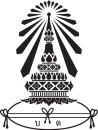 โรงเรียนบดินทรเดชา  (สิงห์ สิงหเสนี)แบบขออนุญาตนำนักเรียนเข้าร่วมกิจกรรมในเวลาเรียน				         		   วันที่………เดือน………............………….พ.ศ……………..เรียน รองผู้อำนวยการกลุ่มบริหารวิชาการ	ข้าพเจ้า (นาย/นาง/นางสาว).......................................................................ขออนุญาตนำนักเรียนเข้าร่วมกิจกรรม………………………….......................................................................................................................…….................................................................ในวันที่............เดือน.........................พ.ศ............. ซึ่งเป็นเวลาเรียนโดยข้าพเจ้าจะดำเนินการกำกับดูแลนักเรียนให้ติดตามงานจากครูผู้สอนและนำส่งภายใน 5 วันทำการ นับตั้งแต่ วันที่เข้าเรียนปกติ ตามรายชื่อต่อไปนี้ที่ชื่อ-สกุลชั้นเวลาสถานที่หมายเหตุลงชื่อ.........................................................(................................................................)	   ครูผู้ขออนุญาตความเห็นหัวหน้ากลุ่มสาระ/งาน..................................................................ลงชื่อ.........................................................(................................................................)หัวหน้ากลุ่มสาระฯ/งาน...........................       ............../.............../..............□ อนุญาต โดยนักเรียนต้องติดตามงานจากครูผู้สอนและส่งภายใน 5 วันทำการ นับตั้งแต่  วันที่เข้าเรียนปกติมิเช่นนั้นจะถือว่าขาดเรียนและแจ้งครูที่ปรึกษาและครูผู้สอนทราบ□			           (นายยตศวรรธน์  เลิศกิตติภักดิ์)รองผู้อำนวยการกลุ่มบริหารวิชาการ             ............../.............../..............ครูที่ปรึกษา ม. .........../.......... รับทราบลงชื่อ.........................................................(................................................................)ครูผู้สอน รับทราบ  ลงชื่อ........................วิชา...........................  ลงชื่อ........................วิชา...........................  ลงชื่อ........................วิชา...........................  ลงชื่อ........................วิชา...........................  ลงชื่อ........................วิชา...........................  ลงชื่อ........................วิชา...........................